１２月２３日さや金運＆引き寄せスクール受　　付　１０時半～（それまでは入れません）終了予定　１５時３０分頃やっと決まった場所　　10°SPACE　３階（東京都豊島区高田3-12-8）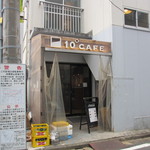   ★最寄り駅高田馬場から2分  目白から7分  西早稲田から9分　 高田馬場駅前2分（１階の入り口から入り、３階に上がっていただきます。） 　★スクール終了後　約３０分後に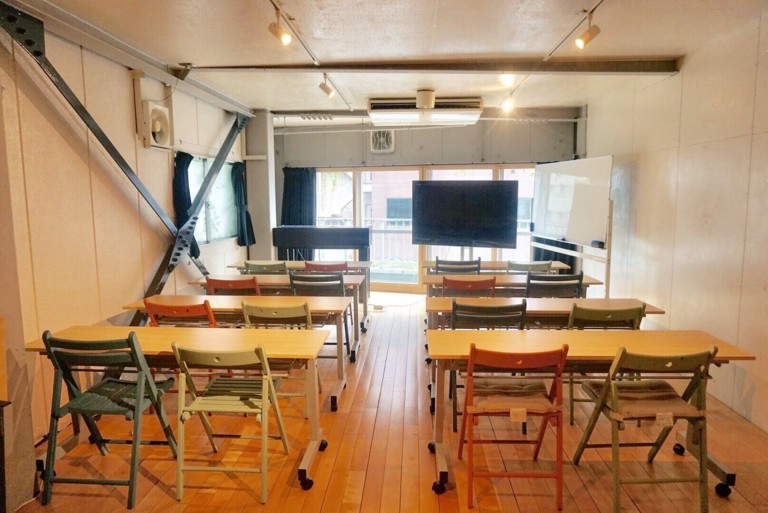 希望者のみ個人対面鑑定あります（先着４名のみ。残席わずか。３０分７５００円。）　　　（この写真はあくまでも室内イメージです。あくまでも少人数で行います。休憩有）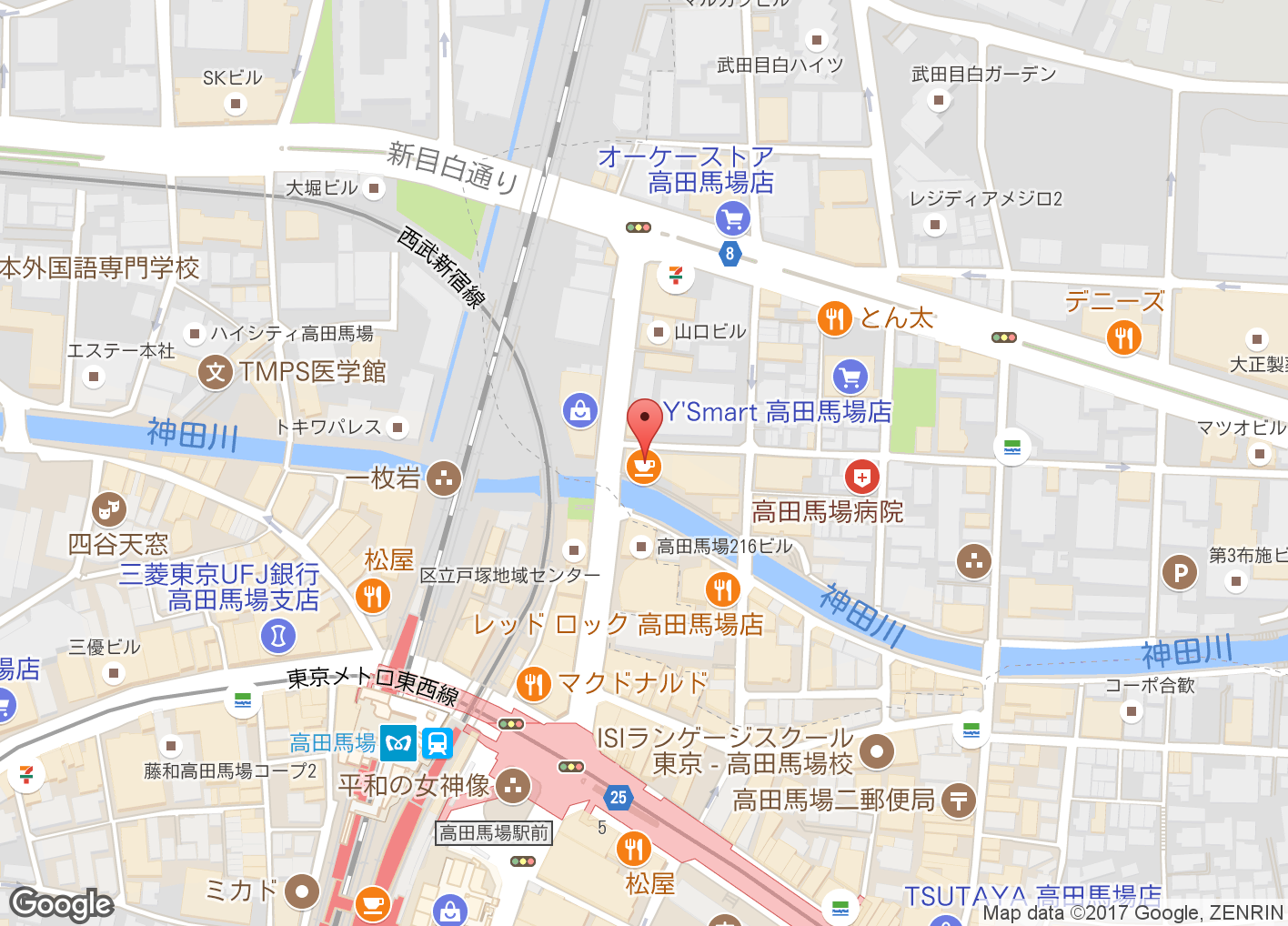 （ご参考）交通費はどれくらいかかるの？インターネットで調べてみました。飛行機なら、、、片道料金（東京　羽田空港～）大阪　１３０００円～福岡　１９０００円～北海道（新千歳）　１４０００円～中部国際　１４０００円～広島　１８０００円～那覇　９８００円～★場所にもよりますが大阪～なら新幹線が安いです！気分転換の旅行もかねて今年最後の毒出しいかが？＾＾  　 照れるのは最初だけだし！お申込み方法メール、、メールで！！free@h5.dion.ne.jp「メール？無理～～！！！」という方は、０６６７７７４８９７まで★